САРАТОВСКАЯ ГОРОДСКАЯ ДУМАРЕШЕНИЕ29.10.2021 № 4-29                                                                                  г. СаратовО внесении изменения в решение Саратовской городской Думы от 26.09.2014 № 39-449 «Об утверждении тарифов на перевозку пассажиров в муниципальном городском пассажирском электрическом транспорте»В соответствии с Федеральным законом от 06.10.2003 № 131-ФЗ «Об общих принципах организации местного самоуправления в Российской Федерации», решением Саратовской городской Думы от 10.07.2009  № 42-493 «О Порядке установления тарифов на услуги (работы) муниципальных предприятий и учреждений» Саратовская городская Дума РЕШИЛА:1. Внести изменение в решение Саратовской городской Думы от 26.09.2014 № 39-449 «Об утверждении тарифов на перевозку пассажиров в муниципальном городском пассажирском электрическом транспорте» (с изменениями от 26.11.2015 № 52-572, 19.07.2018 № 37-288, 24.09.2020 № 74-582, 24.12.2020 № 81-637), изложив пункт первый в следующей редакции:«1. Установить тарифы для муниципального унитарного производственного предприятия «Саратовгорэлектротранс»:- на услуги по перевозке пассажиров городским наземным электрическим транспортом (трамваями и троллейбусами) - 29 рублей за одну поездку при наличном расчете, 25 рублей за одну поездку при безналичном расчете;- стоимость проездных билетов для проезда в городском наземном  электрическом транспорте (трамвай и троллейбус): 1) с использованием автоматизированной системы оплаты проезда:без использования автоматизированной системы оплаты проезда: 2. Настоящее решение вступает в силу со дня официального опубликования, но не ранее 1 мая 2022 года.Председатель Саратовской городской Думы                                             Д.Г. КудиновГлава муниципального образования «Город Саратов»                                 М.А. ИсаевКатегория проездных билетовСтоимость, руб.Пересадочный проездной билет на 2 поездки в течение 90 минут40,0Проездной билет на 10 поездок (в течение 7 дней)230,0Проездной билет на 20 поездок (в течение 15 дней)440,0Проездной билет на 1 день (без ограничения  числа поездок)85,0Проездной билет на 20 дней (без ограничения  числа поездок)1050,0Проездной билет на 30 дней (без ограничения  числа поездок)1450,0Категория проездных билетовТрамвай (руб.)Троллейбус (руб.)Трамвай-троллейбус (руб.)Месячный проездной билет для студентов высших учебных заведений очной формы обучения525,0525,0630,0Месячный проездной билет для пенсионеров525,0525,0630,0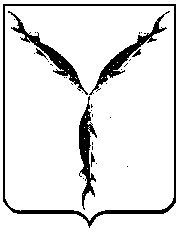 